СценарійНоворічного святадля учнів 1-5 класів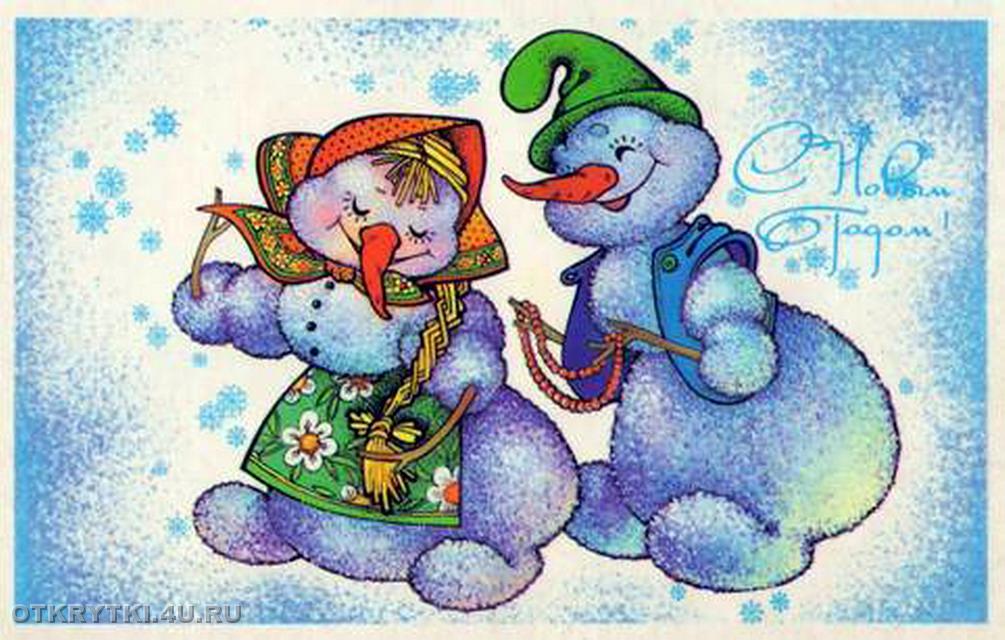 НОВОРІЧНА ФАНТАЗІЯ (1-5 КЛ.)Звучить пісня «Новорічна казка».ПопелюшкаКружляє над землею білий сніг.Ніч новорічна скоро прийде на поріг.А з ким мені цей Новий рік стрічати!
Кому сьогодні щастя побажати?     Ой, який пустився сніг! Так і хочеться доторкнутися до сніжинок А у мене, як завжди, купа роботи. Всі поїхали на новорічний бал. А я лише в мріях можу побувати на чудовому карнавалі, де всі танцюють, співають і розважаються.Попелюшка засмучена, працює.Звучить казкова музика. З'являється Фея.Фея.Привітай мене, дитятко!Я твоя хрещена  мати.	Знаю, що тебе тривожить,Цій біді зарадить можу...В чудеса не вірять люди,Бо відомо всім давно,Що чудес ніде не стріти,Крім казок і крім кіно.Але раптом так буваєУ найкращий день зими Чудо в гості завітаєІ повіриш в нього ти.1-й ведучийВсім я хочу повідомити,
Що володарка Зима,
Королева Снігова,
Вальс сніжинок нам дарує.
Все від нього ожива!Танок Сніжинок. Зима виносять плаття, виходить Фея і Паж.ФеяОсь тобі нарядні шати,І розкішні, і багаті.Будеш на балу ти, мила,Все здійсниться, що хотіла.Фея подає Попелюшці черевичок.Паж .В ніч прекрасну , новорічнуЦі прекрасні черевичкиЩастя тобі принесуть...Але знай, лиш не забудь,Що в цю ніч , в 12.30Сила чарів закінчиться.Фея.Буде там твоїм він пажем,
І коли тобі він скажеВсе  покинь, мерщій тікай,Доля лиш в твоїх руках,Все, бувай! Мені пора,А ось ти спіши на бал!Фея йде зі сцени.Попелюшка (тримає в руках плаття і черевички)   Ой, повірити не в силах,
І подякувать не встигла...ПажНе біда, ти не вагайся,
Нумо, швидше одягайся.
Карнавальна ніч чекає,
Щось казкове обіцяє.Попелюшка і Паж залишають сцену. Звучить пісня «Белая метелица». Виходять ведучі-глашатаї, звучать фанфари.1-й ведучийСлухайте! Слухайте! Слухайте всі!
В школі сьогодні сяють вогні. 
Музика тут лунає і сміх,
Бал новорічний сьогодні для всіх!2-й ведучийСлухайте, слухайте вищий наказ,Час веселитись, радіти нам час.В того, хто виконав приписи ці,      Нині збуваються мрії усі.	1-й ведучийХто любить сміх, жартувати хто вміє,
Хай завітає в цей зал
На свято веселе, на свято прекрасне
Ми відкриваємо бал!Танок-хоровод «Святковий хоровод»2-й ведучий	У нас в королівстві гості поважні,
Тож будьте, шановні, дуже уважні!
Вітаємо всіх, хто прийшов у цей зал,
На цей казковий бал-карнавал.1-й ведучийДиректора щиро ми вітаємо,
В Новому році йому ми бажаємо
Віри, надії, світла та добра,
Родинного щастя й багато тепла!Слово для привітання надається директору школиОлександру Анатолійовичу Пилипчуку.2-й ведучий	Хай радість квітує в кожному домі,Вчителям усім щастя та доброї долі.1-й ведучийШколярам — світлі щоб збулися мрії,
Всі ваші бажання, всі ваші надії.2-й ведучийХай сонце душу батькам зігріває,
Ми вам сьогодні бажаємо добра!
Здоров'я і щастя, і світлих вам днів,Прекрасних вам доньок,
Слухняних синів!1-й ведучийА тепер всіх із Новим роком!
З добрим роком,
Що ступа непевним кроком.
І прийшов до нас на свято
Добрим, щедрим і багатим.Виступ учнів _1_ класу.А сніг летить, летить, кружляє,Собою засипає все.І людям радість доставляє,Дитинства спогади несе.Так світло всюди, біло-білоСкрізь первозданна чистота.Легенький сніг летить несміло – Зими мелодія проста.На серці радісно і світлоПовсюди спокій і красаВ душі, мов навесні, розквітло,Довкіл – зимові чудеса.Ой зима, зима,зима,Веселіш пори нема.Гірка, сани, гомін, сміх,Синій вечір, білий сніг,Дітлахи на ковзанах.Скільки радості в очах!Мороз скрипить, а білий снігЗасипав нам усі дороги.Той, хто лінивий, в хаті спитьХто жвавий, той на сніг біжить.Дід Мороз не раз меніСнився перед святом:Щоки в нього крижані,В чубі сніг лапатий.Дід Мороз лише дихне – Мерзне все навколо.Тільки гляне і менеХолодом проколе.Сьогодні весело у нас – Ми новий рік стрічаємо,Усіх, хто в залі є в цей часМи гаряче вітаємо.Наші рідні поруч з намиХай нас смуток не торка!Тут дідусь, бабуся, мамаДобра татова рука.Хай в родині кожній будеЗатишок і свято.Хай здоров’я подаруєВсім Господь багато.Люди хай щасливі будуть,Радісно співаютьТа з Новим рокомВсіх, усіх вітають!Пісня «Зимонька жартує»2-й ведучийПодивіться всі навколо,Як все гарно і чудово.І хочеться бачить, як радісні гномиВедуть хоровод безкінечний без втоми.Танок – хоровод « Новорічний паравозик»ПопелюшкаЯка краса! Яка краса!
Це ж новорічні чудеса!
Краса оця мене дивує,
Годину нею я любуюсь!ПринцХто ти, красуне неземна,Яка чаруюча краса?!Хто незнайомка ця прекрасна?Мабуть, це ангел з неба ясний.Дозвольте на танок вас запроситиІ королівства таємниці вам відкрити!Танок «Вальс» (Попелюшка і Принц)2-й ведучийСьогодні не звичайний бал,
Сьогодні свято новорічне!
Ми разом будемо святкувати,
Свої бажання замовляти.Лена Чайковська виконує пісню «Три бажання».1-й ведучийРік Новий — казковий час!
Хай здивує всіх він вас!
Рік добра і рік кохання,
Тож прийміть всі ці вітання.Виступ учнів ___2___ класуЗима. ЗимаПора чудова!Весела, біла, крижана,А ще зима – пора казковаПідсядь-но ближче до вікна.Які на нім чудні узори!Чого лиш тут, на склі нема!І пишне листя, й ліс, і гори.Намалювала нам зима.Сніжок летить, зима чарує,І радують чудові дні.Зима ще й казку нам дарує,І Новорічні пісні.Сіє, віє, завіває снігом завірюха,А у зайчиків, хоч плач, змерзли дуже вуха.Він і валянки узяв і вдягнув кожуха,А з-під шапки, ну хоч плач, виглядають вуха.І чого ти зажуривсь, цокотять синички,Ти б собі вдягнув на вуха теплі рукавички.Сценка «Зайчики і білочка»(Вистрибують з двох сторін зайчики)Зайчик 1. Ой, хто це? Я тебе боюсь.Зайчик 2. А я тебе боюсь.Зайчик 1. Не бійся, я тебе не з’їм, бо я зайчик.Зайчик 2. І я також зайчик.Зайчик 1. Як добре, що ми зустрілися. Тепер нам ніхто не страшний, бо як каже наша заяча приказка, удвох і боятися легше.Зайчик 2. Ні, не так: удвох і вовка перемогти можна.Зайчик 1. Ти так думаєш? Ну, то дай лапу, ми тепер скрізь будемо разом ходити, як брати.Зайчик 2. Але, я не вмію ходити, я тільки стрибаю.Зайчик 1. То будемо удвох стрибати.Ми маленькі зайченята,Під сосною наша хатка.Тільки в лісі гілка «хрусь»,Я уже кричу «боюсь».Зайчик 2. А тепер нас буде двоє.Хоч маленькі ми обоє.Та як поруч братик мій,Навіть вовк нам не страшний.(Виходить білочка)Зайчики разом: Ой-ой-ой!Зайчик 1. Хто це? Він женеться за нами.Зайчик 2. Він нас з’їсть.Білочка: (сміється) Ха-ха-ха. От страхопуди. Мене злякалися, я така маленька, я за вас менша, але зате, я нікого не боюсь.Зайчик 1. Навіть вовка? Але він може тебе з’їсти.Білочка. Що! Одного разу він погнався за мною, а я високо на дерево вискочила і дратую його, та ще й шишками кидаю.Я сміхунка білочка, в мене теплий кожушок.З гілочки на гілочку на самий вершок.Запасла горішків досить я на цілу зиму.І як добре хто попросить, то й йому горішків скину.Зайчик 2. Ходімо разом із нами Зиму зустрічати, на свято діти її запросили, а вона десь забарилася.Зайчик 1. А може заблукала?Білочка. Нумо! Поспішаймо на зустріч Зимі.Пісня «Зимонька – зима»З Новим роком, друзі милі,Вас дозвольте привітати.Щастя, радості та мируВсім присутнім побажати.2-й ведучийКарнавал, карнавал,
Танок тут, танок там!
Так грими, веселе свято,
Вийся масок шумний рій.
Слідом йде за старим роком
Рік щасливий, рік Новий.1-й ведучийМорозець нам трішки дошкуляє,
Танцювати всіх нас спонукає.Танок-хоровод «У лісі, лісі темному».ПопелюшкаПрекрасний бал, яке це диво!
Ялинка і ясні вогні.
Це справжня казка! Скрізь красиво,
Бал новорічний до душі мені.ПажПробач, о мила Попелюшко!
Дозволь сказати щось на вушко.		Поглянь, 12:25,З тобою нам пора тікать!Попелюшка і Паж йдуть зі сцени.Виступ  учнів __3__ класу.Летить сніжок легесенький, кружляє,Безшумно осідає він на всеІ килими гладенькі простеляє,Та тільки щастя й радість нам несе.Ранній сніг, помережаний листям кленовим,Синій дим осідає на білі дахи.Одяглись перехожі в зимові обнови,І як завжди радіють зимі дітлахи.Гостює в нас зима,Летять, летять сніжинкиНа поля, ліс і садВеселий свій таночокТанцює снігопад.Ой зима хорошаБіла та вродливаІ неначе казка кожен день новаТо мінлива дуже, а то вередливаРадісна, весела, гарна і жива.(Виходить Зима)Зима. Білий сніг дарує білу ласкуІ розповідає білу казку.В пишних білих платтях балериниМолоденькі сосни та ялини.Не впізнати яблуні та вишні,Мов весільні наречені вийшли.У біленьких чепурних хустинкахНіби помолодшали будинки.Під ногами біле покривало,Небо, й те молочно-сивим стало.Де я? В царстві білої лілеїНі, це вітер розпушив алеї.Кожна гілка в білому намисті,А навколо тихо й урочисто.Це не просто казка, всі ці дива відбуваються в природі, треба лише пильно-пильно придивитися.Зима. Друзі, але як бачите, я не сама до вас прийшла, а синочків привела. Найстарший син – знайомтесь: Грудень.Місяць Грудень на радість людямСніжком присипле пухнасте груддя.Грудень. Я стелю своїй матінці Зимі ,Білу скатертину по землі.А вона прикрашає дерева, будинки,Рум’янить щоки малятам,Дарує їм багато радісних розваг.Зима: А ось середній мій синок!Січень кличе мороза,Морозить щоки, щипає носа.Січень. Я – Січень, початок року,Йду молодечим кроком.Як одягну я в інійСад, ліси й діброву,Гляне в віконце син,Сонечко ясне знову.Зима. А ось це мій найменший синок!А місяць Лютий вітрами дує,На водах з льоду мости будує.Лютий. Лютував я скільки міг.Гнав у поле заметілі, простеляв запони білі.Загнуздавши вітрюганів наганяв на луг тумани.А старався таки дарма, притомився, сил нема.Та й в запасі в мене днів менше ніж в моїх братів.То чи хочу я, чи ні, поступатись час Весні.Плете зима мереживо сніжинокЙ пускає у танок за путівцем.Тоненькі ніжки білих балеринок,Вальсують з легкокрилим вітерцем.Стала зима вже на ноги, там,де шуміли луги,Там, де курились дороги знову сніги замели.Сніг на кущах верболозу, снігом укриті хати.Як тепер Діду Морозу наше село віднайти.По усіх усюдах нині,Чути пісеньку дзвінку.Всі малята в УкраїніКруг ялиночок в танку.В нас ялинка лісоваМолода, хороша,І її всю покриваСрібляста пороша.Під ялинку лісовуВати ми поклали,Нарядили, як живу,Іграшками вбрали.Ой, ялинко! Як красивоСвітять вогники вгорі!Ой скількох малят щасливихЗапросила в гості ти.Грай, ялиночко, вогнями,Сяйте, кульки, в промінцях…У добрі і дружбі з намиБуде щастя у серцях. Під ялинкою сьогодніСкрізь лунають голоси!«Здрастуй, свято Новорічне, -Свято радості й краси!»Житом, житом із долоніЗасіваю в нашім доміЩоб збулося все нівроку,З Новим щастям, з Новим роком!З Новим роком ми вас вітаємоЗичимо свят веселих вам,Щастя, радості, миру бажаємоРідній школі і всім нам!З Новим роком щиро всіх вітаєм    Новорічну пісню заспіваєм.Пісня «Новорічна – нескінченна»ПринцЗ'явилась і зникла, наче привид,
Мов новорічна казка-диво.
                    (Принц показує черевичок.)
З її ось ніжки туфля ця.
І це мій шанс. Настане день —
Хай землю всю я обійду,
Але красуню я знайду.Виступ учнів __4__ класу.(Підбігає до Принца)Погляньте, погляньте, яка благодать!Дивіться: метелики з неба летять!Квітки позникали усюди надворі,- Морозець малює на шибках узори…Картиною гарною стане віконце,Як трошки поблискує золотом сонце,Погляньте, погляньте, яка благодать:Сніжинки із неба летять і летять.Погляньте, погляньте, яка благодать,Не гоже вам, Принце, тепер сумувать.Так чистенько навкруг, снігом все замело,Зникли квіти усі, десь поділось тепло.Це холодна зима вже прийшла на поріг,Морозець аж тріщить і кругом білий сніг.Метелиця – хурделиця замела лісокЯк біла ковдра стелиться під соснами сніжок.Стрибають прудко білочки на соснах угорі,Настовбурчились на гілочках поважні снігурі.6.  За вікном хурделиця гра в ріжок,А довкола стелиться сніг-сніжок.Ой ти, зимо-зимонько, постривайІ гілки ялиноньки не ламай.Не завій ти зайчика, й оленя,Не морозь нам пальчиків ти щодня.Візьмем на годиноньку лижі ми,Нумо,зимо-зимонько, дожени.   7. Візьмемо санчата ми   З гірки помчимо.І новину швиденькоМи скрізь рознесемо.   8. В залі тепло і простороРадість новий рік несе.Дід Мороз нам казку новуУ кареті привезе.9. У  коло всі ми станемоВже свято на порі.Із піснею зустрінемоНовий веселий рік.                  Пісня «У міста і села йде зима весела»10. Стріньмо радісну годинуІ співучу й гомінкуВ колі доброї родини,У веселому танку.1-й ведучийХто не чув новин ще й досі?
Гості дивні на порозі!2-й ведучийТож лунайте, спів, музика,
Щоб в усіх усе збулось.
До нас ідуть Снігуронька
І щедрий Дід Мороз.Заходять Дід Мороз і Снігуронька.Дід МорозЗ Новим роком, мої друзі,Я усіх вітаю вас!Щоб і в щасті, і в здоров'їВідтепер ішов ваш час.Хай здійсняться ваші мріїВсі у цьому році,Хай всміхається вам доляНа кожному кроці!СнігуронькаКоли годинник б'є дванадцять,
І ніжно так дзвенить кришталь,
Сніжинок рій кружляє в танці,
Тоді бажання загадай.
Найпотаємніше і глибинне,
Таке, що лине в світлу даль.
Воно здійсниться неодмінно,
Ти тільки віри не втрачай!Дід МорозУ святковий світлий час
Закружляє щастя вас.
Новий рік прийшов у зал,
Щоб вітати карнавал!До залу заходить Новий рік.Новий рікЯ — Новий рік!
Я зичу сонця і світлих надій,
Миру і втіхи на кожному кроці,
Щастя, здоров'я у Новому році!
Привів я на свято цю милу дівчину  Вона заблукала в таку хуртовину.
      Туфлю кришталеву міцно тримає,
      Принца казкового довго шукає.Принц підходить до Попелюшки.ПринцОсь так, повірте, в Новий рік
Збуваються всі мрії.
Тож ми бажаємо щастя вам
І не втрачать надії. Група виконує пісню «Перший сніг (зі сніговиком)».СнігуронькаНехай незмінним цим словам
Лунає пісня по долинах,
І казка в Новорічну ніч
Із вами буде віч-на-віч.Дід МорозЗ Новим роком! З новим щастям!
Хай завжди в очах іскряться
Успіх, радість і кохання,
Хай здійсняться всі бажання!